INCLUIR QUESTIONÁRIO NO TEAMAUDITA seguir serão apresentadas as instruções para incluir questionário no TeamAuditINCLUIR QUESTIONÁRIOAcessar auditoria no TeamAuditClicar na aba lateral Execução (caso não consiga na aba Execução, clicar na aba lateral Revisão)Clicar no Teste Etapas e Papéis de Trabalho da AuditoriaClicar no Passo Questionários/Memorandos de EntrevistasClicar na aba 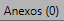 Clicar em 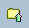 Clicar em Novo Registro 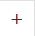 Em  escolher o arquivo do memorando para upload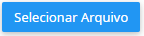 Salvar 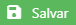 